ПРАВИЛА ДОРОЖНОГО ДВИЖЕНИЯ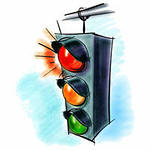 1. Переходя улицу, всегда надо смотреть сначала налево, а дойдя до середины дороги - направо.2. Переходить улицу можно только по пешеходным переходам. Они обозначаются специальным знаком « Пешеходный переход».3. Если нет подземного перехода, ты должен пользоваться переходом со светофором.4. Вне населенных пунктов детям разрешается идти только с взрослыми по краю навстречу машинам.5. Если твои родители забыли, с какой стороны нужно обходить автобус, трамвай, можешь им напомнить, что эти транспортные средства опасно обходить как спереди, так и сзади. Надо дойти до ближайшего пешеходного перехода и по нему перейти улицу.6. Ни в коем случае нельзя выбегать на дорогу. Перед дорогой надо остановиться.7. Нельзя играть на проезжей части дороги и на тротуаре.8. Безопаснее всего переходить улицу с группой с группой пешеходов.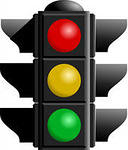 Правило первое.Выберите безопасное место для перехода. Если вблизи нет пешеходного перехода или перехода со светофором, выберите место, откуда хорошо видно дорогу во всех направлениях. Не пытайтесь пробраться на дорогу между стоящими машинами. Важно, чтобы не только вы хорошо видели дорогу, но и чтобы вас хорошо было видно любому водителю. Выбрав подходящее для перехода место, постойте, осмотритесь.Правило второе.Перед переходом обязательно остановитесь, прежде чем ступить на проезжую часть, и внимательно осмотрите дорогу. Стоять нужно у края тротуара, немного отступив от бордюра — так, чтобы видеть приближение машин.Правило третье.Осмотритесь и прислушайтесь. Машина может выехать неожиданно. Но если быть внимательным, «держать ушки на макушке», можно услышать приближение машины еще до того, как она станет видна.Правило четвёртое.Если приближается машина, пропустите ее, затем снова осмотритесь и прислушайтесь, нет ли поблизости других автомобилей. Когда машина проедет, необходимо снова осмотреться. В первые секунды она может заслонить собой автомобиль, который едет ей навстречу. Не заметив его, можно попасть в «ловушку».Правило пятое.Не выходите на проезжую часть, пока не убедитесь, что у вас достаточно времени для перехода. Только удостоверившись в полной безопасности, не спеша, переходите улицу. Пересекайте ее только под прямым углом.Правило шестое.Переходя улицу, продолжайте наблюдение за дорогой, чтобы вовремя заметить изменение обстановки. Обстановка на дороге быстро меняется: стоявшие машины могут поехать, ехавшие прямо — повернуть; из переулка, из двора или из-за поворота могут вынырнуть новые машины.Правило седьмое.Если во время перехода вдруг возникло препятствие для обзора (например, остановилась из-за неисправности машина), осторожно выглянув из-за нее, осмотрите остаток пути. При необходимости отступите назад. Вести себя нужно так, чтобы вас хорошо видели проезжающие водители.